ALLEGATO AISTRUZIONI PER LA PRESENTAZIONE DELLA DOMANDA DI AMMISSIONE TRAMITE LA PROCEDURA ONLINE AL CONCORSO SCUOLE DI SPECIALIZZAZIONE DI AREA ODONTOIATRICAA.A. 2022/23La domanda di ammissione al concorso deve essere compilata entro le ore 13:00 del 13 settembre 2023, esclusivamente con iscrizione online, che prevede due fasi: REGISTRAZIONE AL SITO DELL’ATENEO: per la presentazione online della domanda di ammissione al concorso deve registrarsi al link: Registrazione WEB accedendo poi dal Menù in alto a destra alla sezione Area Riservata>Registrazione. Alla conclusione della procedura il sistema fornirà le credenziali (Username e Password) - da salvare per i successivi collegamenti. Il link alla pagina di registrazione è disponibile anche nella sezione del portale di Ateneo https://esse3.unibs.it/AddressBook/ABStartProcessoRegAction.doA quanti debbano creare le credenziali UNIBS, si ricorda che è necessario essere in possesso dello SPID.Chi sia già conosciuto dal sistema informatico dell’Università degli Studi di Brescia perché:ha già effettuato iscrizioni in anni precedenti;si è laureati presso UniBS;ha rinunciato o è incorsi nella decadenza o si è trasferiti in altra sede;o abbia per qualsiasi motivo smarrito o non più in possesso delle credenzialiconsulti la pagina “Accesso ai servizi online” al link: https://www.unibs.it/it/didattica/informazioni-utili/accesso-ai-servizi-online.Per chi è già in possesso di credenziali, seppur vecchie, può non utilizzare lo SPID per accedere ai servizi di ESSE3.2) LOGIN E ISCRIZIONE AL CONCORSO: procedere con il login (inserimento username e password) e accedere dal Menù disponibile in alto a destra alla sezione SEGRETERIA>TEST DI AMMISSIONE>ISCRIZIONE CONCORSI e seguire la procedura indicata. Alla domanda di iscrizione on line devono essere allegati (upload), pena esclusione dal concorso, i documenti previsti dall’art. 8 del Bando di ammissione.Dopo aver inserito i dati richiesti, si aprirà una pagina di riepilogo dell’iscrizione al test.  Una volta effettuato il controllo dei dati cliccare sul pulsante STAMPA DOMANDA DI AMMISSIONE per stampare la DOMANDA /RICEVUTA DI PARTECIPAZIONE ALLA SELEZIONE e la quietanza del pagamento di € 50,00 quale contributo di partecipazione al test. 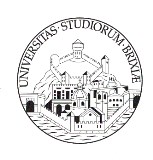 Il candidato deve presentare i documenti indicati nel bando di ammissione, improrogabilmente, entro e non oltre la scadenza fissata nel bando – 13 settembre 2023 ore 13:00.Tutte le pubblicazioni e ulteriori documenti presentati in originale cartaceo e/o i relativi supporti informatici, essendo parte integrante della domanda di partecipazione non sono soggetti a restituzione, nemmeno su richiesta.  Non sono ritenute valide le domande che risultano incomplete, irregolari o che non vengano trasmesse secondo le modalità e nei termini del presente articolo. 2 